February 11, 2015	In Re:	C-2014-2459378(SEE ATTACHED LIST)Thomas Nocera v. Pennsylvania American Water CompanyRequests payment arrangements.Call-In Telephone Hearing Notice	This is to inform you that a hearing by telephone on the above-captioned case will be held as follows:Type:		Initial Call-In Telephonic HearingDate:		Tuesday, March 24, 2015Time:		10:00 a.m.Presiding:	Administrative Law Judge Mary D. LongPiatt PlaceSuite 220301 5th AvenuePittsburgh, PA 15222Telephone:  412.565.3550Fax:  412.565.5692	The judge will be presiding as authorized by 52  Code §56.174.At the above date and time, you must call into the hearing.  If you fail to do so, your case will be dismissed.  You will not be called by the Administrative Law Judge.To participate in the hearing, You must dial the toll-free number listed belowYou must enter a PIN number when instructed to do so, also listed belowYou must speak your name when promptedThe telephone system will connect you to the hearingToll-free Bridge Number:	1.855.750.1027PIN Number:			341525	If you have any hearing exhibits to which you will refer during the hearing, three (3) copies must be sent to the Administrative Law Judge and 1 copy each must be sent to every other party.  All copies must be received at least 3 days before the hearing.	Attention:  You may lose the case if you do not take part in this hearing and present facts on the issues raised.	Individuals representing themselves are not required to be represented by an attorney.  All others (corporation, partnership, association, trust or governmental agency or subdivision) must be represented by an attorney.  An attorney representing you should file a Notice of Appearance before the scheduled hearing date.	You may represent yourself in the complaint process before the PUC. However, if you want legal representation, you may qualify for reduced- or no-cost services through the Widener Harrisburg Civil Law Clinic. The law clinic only serves customers living in Dauphin, Cumberland, Perry, Juniata, Northumberland, Schuylkill, Lebanon, Lancaster or York County whose income is 200 percent or less of the current Federal Poverty Line (FPL), as shown here:	You may contact the Widener Harrisburg Civil Law Clinic at 717.541.0320 or at lawclinichb@mail.widener.edu. Visit at 3605 Vartan Way, Harrisburg, PA 17110.	If you are a person with a disability, and you wish to attend the hearing, we may be able to make arrangements for your special needs.  Please call the scheduling office at the Public Utility Commission at least five (5) business days prior to your hearing to submit your request.	If you require an interpreter to participate in the hearings, we will make every reasonable effort to have an interpreter present.  Please call the scheduling office at the Public Utility Commission at least ten (10) business days prior to your hearing to submit your request.Scheduling Office:  717.787.1399AT&T Relay Service number for persons who are deaf or hearing-impaired:  1.800.654.5988pc:	ALJ Long	Ariel Wolf	File Room	Calendar FileC-2014-2459378 - THOMAS NOCERA v. PENNSYLVANIA AMERICAN WATER COMPANY

NANCY BARRASSE ESQUIRE
639 JEFFERSON AVENUE
SCRANTON PA  18508
570.955.3199
Representing Thomas Nocera
THOMAS NOCERA
4003 LAWRENCE
MOOSIC PA  18507
570.972.5747SUSAN SIMMS MARSH ESQUIRE
PENNSYLVANIA AMERICAN WATER COMPANY
800 HERSHEYPARK DRIVE
HERSHEY PA  17033
717.531.3208
Accepts E-service
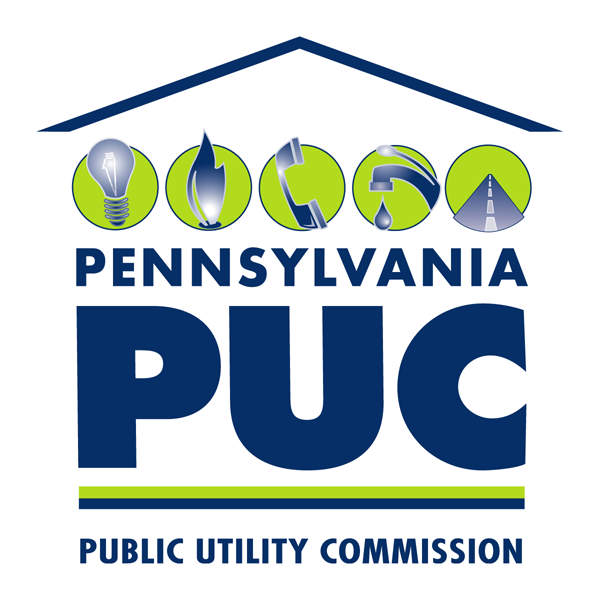  PUBLIC UTILITY COMMISSIONOffice of Administrative Law JudgeP.O. IN REPLY PLEASE REFER TO OUR FILEHousehold Size2014 Income Limit (200% FPL)1$23,3402$31,4603$39,5804$47,7005$55,8206$63,9407$72,0608$80,180